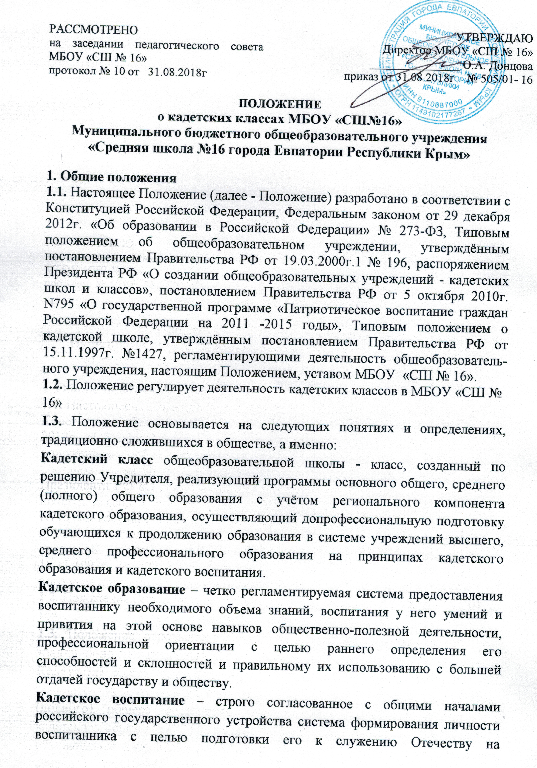 государственном и, в первую очередь, военном поприще, посредством сообщения каждому воспитанникупонятий и стремлений, которые служат основой чувства патриотизма, принятиятаких нравственных категорий, как долг, честь, порядочность.Кадеты - обучающиеся кадетских школ, кадетских школ-интернатов, кадетскихклассов общеобразовательных учреждений.Кадетство – явление, связанное с существованием организованного кадетскогообразования.1.4. Кадетский класс общеобразовательного учреждения имеет учебный план,включающий предметы кадетского образовательного компонента, специальнуюпрофессионально-ориентирующую программу дополнительного образования,специфические учебно-воспитательные и социальные задачи, отвечающиепринципам и традициям кадетского обучения, регламентируемую организациюдеятельности и внутреннего распорядка.1.5. Кадетский класс открывается на основании решения Учредителя, приналичии необходимых условий для обучения, воспитания, профильной,специальной, военной и физической подготовки, охраны жизни и здоровьяобучающихся.1.6. Кадетский класс в своей деятельности руководствуется федеральнымизаконами, указами и распоряжениями Президента РФ, постановлениями ираспоряжениями Правительства РФ, решениями органов управлениязаконодательной и исполнительной ветвей власти, органов местногосамоуправления, Уставом МБОУ «СШ №16», настоящимПоложением.1.7. При приёме в кадетский класс администрация МБОУ «СШ №16» обязана ознакомить обучающихся и их родителей с настоящимПоложением и документами, правоустанавливающими и регламентирующимидеятельность кадетского классаобщеобразовательного учреждения.2. Цели и задачи организации учебно-воспитательной работы кадетскогокласса.2.1. Главной целью организации и реализации учебно-воспитательного процесса в кадетском классуМБОУ «СШ №16»являетсяформирование образованной и воспитанной личности напринципах гражданственности и патриотизма как важнейших духовно-нравственных и социальных ценностей, формирование профессиональнозначимых качеств, умений и готовности к их активному проявлению в различныхсферах жизни общества, особенно в процессе военной и других, связанных с ней,видов государственной службы, верности конституционному и воинскому долгу вусловиях мирного и военного времени, высокой ответственности,дисциплинированности.2.2. Для достижения этой цели в ходе учебно-воспитательного процессавыполняются следующие задачи:– воспитание обучающихся на духовных и нравственных основах,обеспечивающих действенное служение Отечеству;– возрождение духовных, исторических и военно-патриотических традицийотечественного воинства;– физическое, военно-патриотическое воспитание обучающихся;– привитие с раннего возраста чувства ответственности за свои поступки,ответственности за товарищей, беспрекословного подчинения законам итребованиям общественной морали при активном развитии и возвышении чувствасобственного достоинства, а также формирование высокой общей культуры,нравственных и деловых качеств, способствующих выбору жизненного пути вобласти государственной службы;– подготовка молодежи к службе в Вооруженных Силах России;– образование в пространстве базисного федерального учебного плана сучётом регионального кадетского компонента и системы дополнительногообразования на принципах развивающего, углубленного и личностно-ориентированного обучения в сочетании с четкой организованной системойсамоподготовки и постоянного контроля уровня образования, способногонезамедлительно реагировать на все недостатки и упущения;– создание благоприятных условий для интеллектуального, нравственного,эмоционального, психического и физического формирования личности кадетов,всемерное развитие их способностей и творческого потенциала;– жёсткая регламентация всей системы взаимоотношений ижизнедеятельности в учебное время, подчиненной понятиям дисциплины иорганизованную в строгом соблюдении не только воинских ритуалов, но и полнымвыполнением всех основных требований организации внутренней службы ивнутреннего порядка, определяемых воинскими уставами, с учетом возрастныхособенностей и возрастной психологии детей;– учёт психологических особенностей каждого воспитанника, позволяющийсоздавать оптимальные условия развития верности Отечеству, готовности кдостойному служению обществу и государству, честному выполнению долга ислужебных обязанностей, утверждению в сознании и чувствах патриотическихценностей, взглядов и убеждений, уважения к культурному и историческомупрошлому России, к традициям, повышению престижа государственной, особенновоенной, службы;– создание эффективной системы патриотического воспитания в социальномпространстве общеобразовательного учреждения, обеспечивающей воспитание уобучающихся любви к Родине, традициям, верности конституционному долгу,ответственности перед обществом за судьбу Отечества, потребности в упорном труде во имя его процветания;– оказание помощи родителям (законным представителям) в воспитании исоциальной защите подростков, формировании у них навыков самостоятельнойжизни, адаптации к современным реалиям жизни, трудолюбия,дисциплинированности, целеустремленности.3. Организация деятельности кадетского класса3.1. Открытие кадетского класса осуществляется в установленном порядке всоответствии сприказомдиректора МБОУ «СШ №16»с согласия Учредителя по инициативеучастников образовательного процесса и родительского сообщества.3.2.Комплектование кадетских классов осуществляется из числа обучающихсяклассов обоего пола.3.3.Приём осуществляется по заявлению родителей (законных представителей) с согласия обучающихся иопределяется администрацией МБОУ «СШ №16».3.4. В кадетский класс принимаются несовершеннолетние граждане Российской Федерации в возрасте 7-8 лет, окончившие 1-й классобщеобразовательнойшколы, годные по состоянию здоровья и изъявившие желание обучаться вкадетском классе, имеющие оценки «хорошо» и «отлично» по образовательнымдисциплинам и физической культуре.3.5. Для поступления ребенка в кадетский класс (при наличии свободных мест)родители (законные представители) подают на имя директора МБОУ «СШ №16» заявление оприёме ребенка в кадетский класс.3.6. Отбор кандидатов на поступление и зачисление в кадетские классыосуществляет приёмная комиссия МБОУ «СШ №16», котораясоздаётся приказом директора.3.7. В состав приёмной комиссии входят: директор ОУ (председатель), заместитель директора по УВР и ВР, медицинский работник, социальный педагог, педагог-психолог,учитель физической культуры.3.8. Отбор кандидатов на поступление в кадетские классы проводится наосновании заявления и соответствующих документов:- Заявление родителей (законных представителей) на имя директора УО;- Копии свидетельства о рождении;- Личного дела, обучающегося;- Медицинского документа о состоянии здоровья;- Полис обязательного медицинского страхования;- Копии документов, подтверждающих право кандидатов на льготы (если имеются). Приём документов происходит с мая и завершается не позднее 31 августа текущего года.3.9. Преимущественным правом при зачислении пользуются:- Обучающиеся в МБОУ «СШ №16»;-Дети военнослужащих, погибших при исполнении служебных обязанностей;- Дети льготных категорий;- Дети и внуки сотрудников МБОУ «СШ №16».3.10. При приёме в кадетский класс ребенок и его родители (законныепредставители) должны быть ознакомлены с данным Положением и другимилокальными актами, регламентирующими организацию процесса обучения ивоспитания в кадетском классе МБОУ «СШ №16».3.11. Зачисление на обучение в кадетский класс при начальном его формировании производится приказом директора школы на основании данных комиссии по приёму.3.12. Обучение в кадетском классе МБОУ «СШ №16» обучающегося осуществляется на основе заявления родителей (законныхпредставителей) обучающегося.3.13.Комплектование кадетского классаосуществляется на добровольной основе при наличии письменного согласия родителей (законных представителей) и медицинских документов, подтверждающих отсутствие противопоказаний для занятий в данном классе с дополнительной спортивной нагрузкой.3.14. При большом количестве обучаться в кадетском классе преимуществом пользуются обучающиеся, имеющие лучшие оценки по общеобразовательным предметам и высокие достижения в спорте, а также категории детей, перечисленные в п. 3.10 настоящего Положения.3.15. Количество обучающихся в кадетском классеосуществляетсяв соответствии с санитарными нормами и условиями, необходимыми дляосуществления образовательного процесса по программам с кадетскимкомпонентом образования.3.16. Обязательным условием функционирования кадетского класса являетсяналичие образовательного помещения (кабинета кадетского обучения),позволяющего эффективно реализовывать задачи кадетского обучения ивоспитания, оборудованного необходимыми компьютерными и мультимедийными средствами обучения, наглядными пособиями и дидактическими материалами.3.17. По организационной структуре кадетский класс представляет собойкадетский взвод, который в зависимости от профиля может делиться на два илиболее отделений.Командир взвода и командиры отделений назначаются из числа наиболее авторитетных и дисциплинированных обучающихся.3.18. Для обучающихся, принятых на обучение в кадетский класс, являетсяобязательным ношение форменной одежды, установленной школой посогласованию с учредителем и соответствующей требованиям указа ПрезидентаРФ от 08.05.2005 N 531. Обучающиеся кадетских классов имеют специальную символику.3.19. Кадеты обязаны иметь форменное обмундирование двух видов:парадную форму и форму для постоянного ношения. Расходы на приобретениеформенной одежды, знаков различия, классных знаков, аксельбантов и другойатрибутики осуществляются родителями на личные средства. Обязанностьюшколы является организация приобретения формы для обучающихся.3.20. Обучающиеся кадетских классов имеют специальную символику(значок, аксельбанты).3.21. Кадеты в соответствии с действующим законодательством могутсамостоятельно создавать свои общественные структуры и организации, неимеющие политического характера.3.22. За обучающимися кадетского класса сохраняется право перевода длядальнейшего обучения в соответствующий общеобразовательный класс наосновании письменного заявления родителей (законных представителей).3.23. При появлении свободных мест в кадетском классе, дополнительныйприём обучающихся производится на основании настоящего положения или позаявлению родителей и с учётом его текущей аттестации.Обучение в кадетских классах осуществляется бесплатно. Предоставление дополнительных образовательных услуг может осуществляться на договорной основе.3.24. Исключение из списков кадетского класса школы можетосуществляться только приказом директора УО с согласия педагогического совета УО илиже по заявлению родителей (законных представителей) обучающегося собязательным представлением возможности продолжать учебу в другом классесоответствующей параллели.3.25. Исключение из списков кадетского класса возможно по причине:- невыполнения условий Договора о предоставлении образовательных услугмежду родителями (законными представителями) и администрацией УО;- подачи личного заявления родителей (законных представителей);- по состоянию здоровья;- за совершение противоправных действий, грубые и неоднократные нарушениянастоящего положения, а также в случае грубого нарушения правил внутреннегораспорядка или систематического несоблюдения устава ОУ, неисполнениярешений руководства общеобразовательного учреждения, а также нарушенияучебной и трудовой дисциплины, такие как:-проявление нечестности, ложь, обман, сокрытие негативных проступков;- нарушение слова, данного кадетом;- разглашение сведений конфиденциального и интимного характера, затрагивающих честь, репутацию и личную жизнь сотрудников ОУ и обучающихся;- подстрекательство к безнравственным действиям, вовлечение товарищей в безнравственные поступки;- проявление трусости и малодушия;- пренебрежительное (неряшливое) отношение к форме и своему внешнему виду;- нарушение субординации, проявление дерзости и неуважения к старшим товарищам, преподавательскому составу;- уклонение от обязательных занятий, ведущее к отставанию в учёбе;- употребление спиртных напитков;- участие в азартных играх на деньги или другой материальный интерес;- курение в общественных местах;- пользование мобильным телефоном;-сквернословие;- нарушение установленных в обществе норм поведения, грубость, цинизм, угроза, запугивание во взаимоотношениях с товарищами;- неуважение национальных и религиозных чувств, прав и достоинств личности, словесное оскорбление;- участие в драке, не связанной с защитой чести и достоинства гражданина;- присвоение чужой собственности, воровство;- умышленное повреждение имущества и чужих вещей;- непорядочность, пошлость, неэтичность по отношению к людям;- нежелание учиться или неспособность усваивать учебный материал в установленных для кадетского класса объемах.3.26. Обучающиеся - кадеты переводятся в следующий класс только при наличии положительных результатов усвоения учебной программы и сдачи нормативов ГТО.3.27. Обучающиеся кадетского класса руководствуются уставом школы и Кодексом чести кадета МБОУ «СШ № 16».3.28.Кадеты обеспечиваются питанием в соответствии с утвержденными нормами и методическими рекомендациями по организации питания. Питаниекадетов во время перерыва на обед осуществляется за счёт средств родителей,кроме категорий, обучающихся, обеспечивающихся бесплатным питанием.3.29. Медицинское обслуживание кадетов обеспечивается медработником МБОУ «СШ № 16» и дополнительным обследованием в случае необходимости.3.30. Медицинский контроль над состоянием здоровья кадет осуществляется путем проведения:- регулярного медицинского наблюдения за кадетами в процессе учебы;- медицинских осмотров;- углублённых и контрольных медицинских осмотров.3.31. Медицинским осмотрам подвергаются:- все кадеты перед поступлением в кадетский класс;- все кадеты после каникул, перед новым учебным годом;-участники спортивных соревнований перед соревнованиями.3.32. Углублённые медицинские обследования проводятся для всех кадет ежегодно, в первые месяцы нового учебного года и перед отъездом на летний учебный сбор.3.33.На медицинских обследованиях обучающихся кадетских классов желательно присутствие классного руководителя кадетского класса.3.34. ОУ, имеющее в структуре кадетские классы, может осуществлять сотрудничество на договорной основе с военными заведениями и другими социальными партнёрами с целью предоставления кадетскому классу наиболее полного спектра услуг в рамках системы дополнительного образования и всесторонней образовательной работы.4. Образовательный процесс в кадетском классе4.1. Образовательный процесс в кадетском классе осуществляется на основеБазисного учебного плана, обеспечивающий базовый компонент среднего образования и в соответствии с индивидуальным учебным планом, включающий кадетский компонент за счет времени, предусмотренного на реализацию регионального компонента и компонента ОУ. Образовательный процесс в кадетском классе осуществляется на основе учебного плана и годового учебного графика занятий, разрабатываемых и утверждаемых школой для кадетского класса, и регламентируется расписанием занятий МБОУ «СШ № 16».4.2. Структура учебного процессасоответствует общепринятой для начальной, основной и средней школы трёхуровневой системы:I уровень - II уровень - основное общее образование – обеспечивает освоение обучающимися кадетского класса образовательных программ основного общегообразования, система воспитательной работы создаёт условиядля становления и формирования личности обучающегося, широкий спектр дополнительного образования обеспечивает раскрытие интересов, способностей исклонностей обучающегося, способствует его первичному профессиональномуи социальному определению;III уровень - среднее общее образование – является завершающим этапом общеобразовательной подготовки, обеспечивающим освоение кадетами общеобразовательных программ, развитие устойчивых познавательных интересов,творческих способностей и их реализацию. На III уровне вводится профильноеобучение как основа для осознанного выбора профессии и получениясоответствующего высшего (среднего) профессионального образования.4.3. Вариативность содержания общего образования и профильность обучения в кадетском классе определяются образовательной программой, разрабатываемой администрацией школы самостоятельно с учётом государственных образовательных стандартов и федеральных базисных учебных планов. В дополнение к обязательным предметам на II и III уровнях вводятся курсы по выбору обучающихся, обеспечивающие реализацию интересов, способностей и возможностей личности.4.4. Кадетский компонент образования определяет наличие в учебном плане цикла военно-психологических курсов, профилирующих практикумов военно-спортивной направленности (практика организации военно-патриотического воспитания младших школьников-подростков, летние и зимние военно-полевые сборы, военно-техническая ифизическая подготовка), специализированных элективных курсов, а также курсов в соответствии с индивидуальной образовательной траекторией обучающегося.4.5. По окончании учебного года для кадетов 6-10-х классов социальнымипартнёрами проводятся полевые учебные сборы (полевые занятия) в рамкахдополнительных образовательных программ, являющихся продолжениемобразовательного процесса, и имеющих целью укрепление здоровья и военнуюподготовку кадетов.Продолжительность сборов (занятий) – 3-12 дней.         Для кадетских 2 - 4 классов организуется летний оздоровительный лагерь.4.6. Режим занятий кадетов устанавливается следующий: учебная неделя – 5дней; количество уроков в день - 6-7, продолжительность урока - 45 минут.Распорядок дня кадетского класса включает учебные занятия, внеурочнуювоенно-техническую и физическую подготовку.В первой половине дня кадетами изучаются общеобразовательные предметы, во второй половине – дополнительные и факультативные занятия, ведется целенаправленная воспитательная работа, основанная на принципах кадетского воспитания.Занятия проходят с 01 сентября по 31 мая:- в первой половине дня осуществляется общеобразовательный процесс по программе общего образования на базе школы согласно утвержденному учебному плану, режиму и расписанию занятий;- перерыв на обед;- во второй половине дня – дополнительное образование кадет.Питание кадетов во время перерыва на обед осуществляется за счет средств родителей, кроме категорий обучающихся, обеспечивающихся бесплатным питанием.Каждое учебное занятие в кадетском классе начинается с доклада командиравзвода по установленной форме.4.7.Уровень образованности, общая культура, физическое иинтеллектуальное развитие, содержательный досуг кадетов обеспечиваютсядополнительным образованием, которое предусматривает реализациюпрограмм внеурочной деятельности по дисциплинам,общекультурной, спортивно-оздоровительной, социальной, духовно-нравственной и общеинтеллектуальной направленности. Кадетам рекомендуетсязаниматься в кружках и секциях, создаваемых при школе, музыкальных, художественных, спортивных и других учреждениях дополнительного образования детей, участвовать всоревнованиях, смотрах, конкурсах, олимпиадах, выставках и других массовыхмероприятиях различного уровня.4.8. Обучение учащихся кадетского класса осуществляетсяпедагогическими работниками общеобразовательной организации. Дляпреподавания специализированных учебных предметов администрация школы можетпривлекать специалистов других образовательных организаций ипрофильных учреждений на договорных условиях.4.9. Для обучения по специальным дисциплинам: иностранному языку, технологии, информатикекадетский класс по решению администрации образовательного учреждения можетделиться на 2 подгруппы (при наличии 25 и более человек).4.10. В соответствии с законодательством РФ в области образования и наосновании Устава общеобразовательного учреждения обучающимся кадетскогокласса могут оказываться дополнительные платные образовательные услугиза рамками соответствующих образовательныхпрограмм.4.11. Учебные нагрузки в кадетском классе не могут превышать установленные СанПиНом нормы, а количество часов, отведенное в учебном плане на отдельный предмет, не должно быть меньше уровня, установленного региональным базисным учебным планом.4.12. Контроль над результатами успеваемости, освоением учебного материала осуществляется администрацией общеобразовательного учреждения в системевнутришкольногоконтроля.4.13. Выпускники 9, 11 кадетских классов сдают ГИА4.14. Обучение в кадетском классе продолжается с момента зачисления до окончания 11 класса и завершается государственной (итоговой) аттестацией.4.15. Выпускникам 9 класса, окончившим кадетский класс, выдается аттестат об основном общем образовании установленногогосударственного образца, и справка об обучении в кадетском классе.4.16. Выпускникам 11 кадетского класса выдаются аттестаты о среднем общем образовании установленного государственного образца с указанием профиля класса и сертификат об обучении в кадетском классе МБОУ «СШ № 16».4.17. Обучающимся, закончившим обучение с оценками "хорошо" и "отлично", показавшим особые успехи в изучении специальных дисциплин испорте на основании решения педагогического совета учреждения будут данырекомендации для поступления в военные учебные заведения РФ.5. Права и обязанности участников образовательного процесса в кадетском классе.5.1. Участниками образовательного процесса являются кадеты, администрация школы, педагогические работники, родители (законные представители).5.2. Права и обязанности кадет и их родителей (законных представителей) определяются настоящим Положением, уставом школы, Договором о предоставлении образовательных услуг и другими локальными актами.5.3. Общими обязанностями администрации школы, педагогических работников и лиц административно-хозяйственного персонала по отношению к обучающимся кадетского класса МБОУ «СШ № 16» являются:- реализация потребностей обучающихся в интеллектуальном, культурном, физическом и нравственном развитии, получении ими среднего (полного) образования в соответствии с государственными образовательными стандартами, первичных знаний и навыков государственной службы и военного дела, необходимых для выбора профессии, продолжения дальнейшего обучения в соответствии с целью подготовки кадета к поступлению в высшее учебное заведение и к военно-прикладной или государственной гражданской службе;- воспитание у обучающихся кадетских классов чувства патриотизма, готовности к защите Отечества, развитие у обучающихся чувства верности конституционному и воинскому долгу, дисциплинированности, добросовестного отношения к учёбе, стремления к выбору профессии, связанной с государственной или военно-прикладной службой;- воспитание и формирование у обучающихся общей культуры, высоких морально-психологических, деловых и организаторских качеств, физической выносливости и стойкости;- организация после окончания учебного года летней специализированной практики для продолжения изучения программ по военной подготовки и прохождения спортивно-оздоровительного периода;- организация питания кадет в столовой учреждения (бесплатно или за дополнительную плату);- решение вопроса об организации пошива формы одежды (бесплатно или за дополнительную плату);- защита социальных прав обучающихся и соблюдение условий, определённыхДоговором о предоставлении образовательных услуг;- безусловное и образцовое выполнение правил трудового распорядка и соответствие требованиям квалификационных характеристик.5.4. Общими правами лиц, непосредственно ведущих учебную и воспитательную работу в кадетскомклассе, являются:- участие в управлении кадетским классом, административной деятельностьюв рамках полномочий и работе органов самоуправления и попечения;- защита профессиональной чести и достоинства;- свобода выбора и использования методики обучения и воспитания, учебныхи методических материалов, учебников, методы оценки знаний кадет в рамках, определенных общими целями.5.5. Обучающиеся кадетского класса МБОУ «СШ № 16» пользуются всеми общими правами обучающихся, определёнными Законодательством Российской Федерации в области образования и уставом школы, в том числе правами на:- получение бесплатного общего образования (основного, среднего(полного)) в соответствии с государственными образовательными стандартами;- выбор программ и форм дополнительного образования;- получение дополнительных, в том числе платных (на договорной основе), образовательных услуг и профессиональной подготовки;- бесплатное пользование библиотечно-информационными ресурсами школы;- участие в управлении школой и классом в форме, определенной Уставом школы и её локальными актами;- создание общественных организаций и структур, не противоречащих по целям и задачам действующему законодательству;- психологическую помощь, юридическую защиту своих интересов;- уважение человеческого достоинства, свободу информации, свободное выражение собственных мнений и убеждений.5.6. Обучающиеся кадетского класса МБОУ «СШ № 16» обязаны выполнять все требования устава школы и её локальных актов, в том числе особенно:- строго выполнять распорядок дня, учебный план, правила ношения формыодежды;- упорно и настойчиво овладевать знаниями, стараться быть всесторонне развитым, образованным и культурным человеком, готовым выполнять свой общественный и воинский долг;- на занятиях проявлять творческую инициативу, внимательно слушать преподавателей, аккуратно и самостоятельно выполнять все учебные задания;- быть дисциплинированным, честным и правдивым, соответствовать нормамповедения в обществе и добросовестно их выполнять;- быть всегда опрятным и по форме одетым, подтянутым, содержать в чистотеобмундирование и обувь;- беречь государственное, школьное, общественное и иное имущество;- закалять свой организм, воспитывать волю и характер, быть готовым кпреодолению трудностей в жизни, быть трудолюбивым, заниматься спортом;- активно участвовать в общественной, спортивной и культурной жизни школы;- дорожить честью кадетского класса и школы;- беспрекословно выполнять распоряжения классного руководителя, старшего воспитателя и учителей, направленных на достижение целей учебного и воспитательного процесса, сохранение жизни и здоровья кадет;- строго соблюдать правила вежливости, быть выдержанным, скромным;- не допускать самому и удерживать товарищей от недостойных поступков,быть нетерпимым к нарушителям дисциплины;- быть внимательным к родителям (лицам, их заменяющим);- строго выполнять правила личной гигиены.5.7. Права и обязанности родителей (законных представителей)обучающихся кадетского класса МБОУ «СШ №16» определяются в соответствии с общимкомплексом Законодательства РФ о семье и защите прав детства и в общих чертахмогут быть определены, как:- защищать законные права и интересы своих детей;- создать благоприятные условия для самоподготовки и самообразованияребёнка;- нести ответственность за обеспечение ребёнка необходимыми средствамидля успешного обучения и воспитания;- совместно со школой контролировать содержание и ход образовательногопроцесса, оценки успеваемости их детей;- обеспечить посещение кадетом занятий и всех мероприятий,предусмотренных планами и программами;- добиваться твердого усвоения и неукоснительного выполнения кадетомсвоих обязанностей;- нести ответственность за ликвидацию пробелов в знаниях ребёнка поучебным предметам;- участвовать в управлении кадетским классом и школой черезпредставительство в Попечительском совете ОУ, работе родительского собрания;- знакомиться с уставом школы, данным Положением, образовательнымипрограммами и курсами, изучаемыми их детьми;- получать информацию от должностных лиц класса о поведении кадета,степени освоения им образовательной программы, состоянии здоровья,взаимоотношениях в коллективе;- обращаться в Попечительскийсовет ОУс предложениями, направленными наулучшение качества и эффективности учебного процесса;- получать информацию о порядке и законности расходования, внесенных ими,в соответствии с Договором о предоставлении образовательных услуг, средств наорганизацию дополнительного образования;- принимать активное участие в процессе воспитания кадета, регулярнопосещать родительские собрания.Другие права и обязанности родителей (законных представителей) в их отношении сошколой закрепляется в заключенном между ними договоре.6. Управление кадетским классом и системой кадетского обучения ивоспитания6.1. Управление кадетским классом и системой кадетского обучения ивоспитания в МБОУ «СШ №16» осуществляется на принципах сочетания единоначалия исамоуправления.6.2. Общественными формами управления кадетским классом являютсяПопечительский совет ОУ, педагогический совет школы, родительское собрание,кадетское собрание и Совет кадет.6.3. Формой самоуправления является кадетское собрание и Совет кадетов класса.Порядок выборов органов самоуправления кадетского класса определяетсяуставом ОУ.6.4. Попечительский совет, управляя деятельностью кадетского класса,выполняет следующие функции:- утверждает основные направления развития кадетского класса;- формирует заказ на виды и уровни образовательных услуг;- инициирует проведение независимой экспертизы уровня и качестваподготовки обучающихся кадетского класса;- изыскивает возможности привлечения дополнительных внебюджетныхсредств для развития кадетского класса;- осуществляет контроль за образовательной и воспитательной деятельностьюв кадетском классе и соответствием ее заявленным целям и задачам.6.5. Педагогический совет по отношению к кадетскому классу действует врамках, установленных Уставом школы, а именно:- направляет деятельность педагогического коллектива школы в отношениикадетского класса на реализацию поставленных перед ним целей и задач;- решает вопросы приёма, перевода и выпуска кадет;- обсуждает текущие и перспективные планы работы класса, заслушиваетинформацию и отчёты педагогических работников класса;- организует формы итогового и промежуточного контроля.6.6. Родительское собрание является высшей формой представительствародителей в кадетском классе, которое действует наосновании устава школы и Положения о родительском собрании.6.7. Административно-педагогическое управление кадетским классомосуществляется непосредственно директором ОУ и подчинённой емуадминистрацией.Директор ОУ непосредственно организует иосуществляет управление всей работой по обучению и воспитанию обучающихся всоциально-педагогическом пространстве кадетского класса, его интеграцией вобщий учебно-воспитательный процесс школы и несёт ответственность засостояние учебно-воспитательной работы. Директор школы отвечает за:- содержание и результаты учебно-воспитательной работы в социально-педагогическом пространстве кадетского класса;- патриотическое и гражданственное воспитание, моральное состояниеобучающихся, общую учебную, трудовую и исполнительскую дисциплину,обеспечение безопасности всех участников образовательного процесса;- правильный подбор и расстановку педагогических кадров, работающих собучающимися кадетского класса, их профессиональную психолого-педагогическую и методическую подготовку;- учёт, состояние и совершенствование учебно-материальной базы;хозяйственную деятельность, обеспечение охраны труда, соблюдение штатной ифинансовой дисциплины;- руководство работой приёмной комиссии, организацию отбора кандидатовна обучение в кадетском классе и тщательное изучение их морально-деловыхкачеств.6.8. Заместитель директора по УВР отвечает за:- планирование, организацию и состояние обучения, воспитания и развития обучающихся, учебно-воспитательную и методическую работу;- организацию и направление работы учителей и преподавателей, работающих скадетами в области выполнения целей и задач, поставленных перед кадетскимклассом по формированию у обучающихся общеучебных умений и навыков;- организацию преподавания всех учебных предметов (дисциплин), полученияпрочных и глубоких знаний кадетами, их воспитание и дисциплинированность;- составление учебного расписания кадетского класса, позволяющегооптимально выполнять поставленные учебные и воспитательные задачи.6.9.Заместитель директора по ВР отвечает за:- состояние общей дисциплины кадет;- организацию воспитательной работы;- морально-психологическое состояние и общественно-государственную подготовку обучающихся;- эффективность работы по социально-правовой защите обучающихся и членових семей;- информационно, психологическое и культурно-досуговое обеспечение;- эстетическое развитие обучающихся и организацию культурного досуга.6.10. Социальный педагоготвечает за:- планирование, организацию и ведение мониторинга состояния обучения,воспитания и развития обучающихся кадетского класса, в соответствии с планом работы и программой работы с кадетским классом.6.11. Педагог-психолог отвечает за:- сопровождение процессов адаптации обучающихся к особенностям учебно-воспитательного процесса в кадетском классе;- осуществляет психологическое сопровождение обучения через индивидуальные и групповые консультации, развивающие занятия, просветительские и профилактические мероприятия со всеми участниками образовательного процесса в соответствии с планом работы и программой работы с кадетским классом.6.12. Учителя-предметники кадетского класса обязаны:- осуществлять преподавание учебного предмета в соответствии с базовымуровнем образовательных программ;- соблюдать весь установленный для кадетского класса (взвода) ритуал началаи окончания урока;- повышать свою профессиональную компетентность.Учитель-предметник имеет право:- выбирать любые формы организации образовательного процесса, указанные внастоящем Положении;- выбирать учебные пособия и материалы.6.13. Классный руководитель назначается из числа учителей школыдля организации учебно-методической и воспитательнойработы в кадетском классе. План работы с кадетским классом и иные вопросы согласовываются непосредственно с директором школы.Классный руководитель обязан:- знать задачи обучения и воспитания кадет, программы и учебники,по которым они обучаются; - обладать знаниями и умениями по педагогике,детской и возрастной психологии, социальной психологии и психологииотношений, психологии детских коллективов, педагогической этике;- знать инструктивно-методические документы, методические рекомендациипо организации воспитательного процесса; основные направления иперспективы развития образования и педагогической практики, законодательныеакты, постановления и решения правительства и других государственных органовпо вопросам обучения и воспитания обучающихся, Конвенцию о правахребенка, основы трудового и семейного законодательства;- организовывать и координировать воспитательные процессы в классе,содействовать созданию благоприятных условий для индивидуального развития инравственного формирования личности ребенка, фиксировать отклонения вразвитии и поведении воспитанника, вносит необходимые коррективы в системуего воспитания;- содействовать получению дополнительного образования каждым обучающимся через систему кружков, клубов, секций, объединений по интересам, организуемых в ОУ, в учреждениях дополнительного образования, по месту жительства;- взаимодействовать с органами ученического самоуправления, с детскими и подростковыми общественными организациями в проведении внеурочной воспитательной работы, оказывает им организационно-методическую поддержку;- формировать у детей навыки здорового образа жизни и трудовой мотивации,активной жизненной, профессиональной позиции, обучение основным принципампостроения профессиональной карьеры и навыкам поведения на рынке труда;- заботиться о здоровье и безопасности вверенных ему детей; участвовать вдиспансеризации обучающихся, проводимой медицинскими работниками;совместно с органами ученического самоуправления вести активную пропагандуздорового образа жизни и работу по профилактике аддитивного поведенияобучающихся, организации физкультурно-оздоровительной работы класса;- вести работу по охране прав и защите интересов детей; оказывать помощьвоспитанникам в решении острых жизненных проблем;- работать в тесном контакте с родителями обучающихся (законными представителями) обучающихся, изучатьвоспитательные возможности семьи; - организовывать совместную деятельность обучающихся и родителей, вести работупо педагогическому просвещению семей, повышению их педагогическойкультуры;- координировать деятельность учителей-предметников в целяхинтеллектуального и нравственного развития обучающихся, осуществлять помощьотдельным детям в учебной деятельности;- координировать работу педагога-организатора, педагога-психолога, социального педагога, родительской общественности, органов ученического самоуправления класса, других заинтересованных организаций и ведомств по решению поставленных задач;- вести документацию, отражающую планирование, ход и результативностьучебной и воспитательной работы;- организация всех видов коллективной и индивидуальной социальнозначимой, творческой деятельности, вовлекающей обучающихся в разнообразныекоммуникативные ситуации, с помощью представителей всех социальныхинститутов воспитания.6.14. Педагог-организатор ОБЖ имеет высшее профессиональное образование. Внепосредственном ведении педагога-организатора ОБЖ состоят кадеты вверенных емуклассов (взводов), с которыми он проводит воспитательную работу, строевую иначальную военную подготовку, как во время учебного процесса, так и вовнеурочное время. Он также присутствует на всех мероприятиях общегохарактера.Педагог-организатор ОБЖобязан:- знать инструктивно-методические документы, методические рекомендации поорганизации воспитательного процесса; основные направления иперспективы развития образования и педагогической практики, законодательныеакты, постановления и решения правительства и других государственных органовпо вопросам обучения и воспитания обучающихся, Конвенцию о правахребенка, основы трудового и семейного законодательства;- организовывать и координировать воспитательные процессы в классе,содействовать созданию благоприятных условий для индивидуального развития инравственного формирования личности ребенка, фиксировать отклонения вразвитии и поведении воспитанника, вносит необходимые коррективы в системуего воспитания;- содействовать получению дополнительного образования каждымобучающимся через систему кружков, клубов, секций, объединений по интересам,организуемых в школе, в учреждениях дополнительного образования, по местужительства;- формировать у детей навыки здорового образа жизни и трудовой мотивации,активной жизненной, профессиональной позиции, обучение основным принципампостроения профессиональной карьеры и навыкам поведения на рынке труда;- взаимодействовать с органами ученического самоуправления, с детскими иподростковыми общественными организациями в проведении внеурочнойвоспитательной работы, оказывать им организационно-методическую поддержку;- лично проводить индивидуальную работу с обучающимися, уделяя при этомособое внимание воспитанию у них высоких нравственных и воинских качеств,дисциплинированности, любви к Отечеству, организовывать воспитывающуюдеятельность в классе в соответствии с возрастными интересами детей,национальными традициями и требованиями жизни строит содержаниежизнедеятельности классного коллектива;- заботиться о здоровье и безопасности вверенных ему детей; совместно с органами ученического самоуправления вести активную пропагандуздорового образа жизни и работу по профилактике аддитивного поведенияобучающихся, организации физкультурно-оздоровительной работы класса;- вести работу по охране прав и защите интересов детей; оказывать помощьвоспитанникам в решении острых жизненных проблем;- работать в тесном контакте с родителями обучающихся: изучатьвоспитательные возможности семьи; вести дифференцированную индивидуальнуюработу с родителями по коррекции семейного воспитания; оказывает помощьродительской общественности в работе с обучающимися класса и их родителями;организовывать совместную деятельность школьников и родителей, вести работупо педагогическому просвещению семей, повышению их педагогическойкультуры;- координировать работу педагогов, родительской общественности, органовученического самоуправления класса;- организовывать все виды коллективной и индивидуальной социальнозначимой, творческой деятельности, вовлекающей обучающихся в разнообразныекоммуникативные ситуации, с помощью представителей всех социальных институтов воспитания;- постоянно организовывать и проводить работу в кадетском классе попривитию кадетам чувства кадетской чести и достоинства, гражданственности,учить беречь школьное и классное имущество и оборудование, прививать кадетамнавыки и привычки культурного поведения, не допускать унижения ихчеловеческого достоинства;- требовать и строго следить за соблюдением дисциплины кадетами, ихвнешним видом, выполнением правил ношения кадетской формы и соблюдениемправил личной гигиены, соблюдением правил внутреннего распорядка.Для организации качественной системы управления кадетским классом иприближения ее структуры к требованиям общевойсковых уставов и традицийРоссийской Армии, из числа обучающихся назначаются заместитель командиравзвода и командиры отделений.6.15. Заместитель командира взвода класса подчиняется педагогу-организатору ОБЖ и классному руководителю и является прямым начальникомдля обучающихся взвода.На должность заместителя командира взвода из числа кадетов назначаютсянаиболее подготовленные и дисциплинированные обучающиеся по рекомендациипедагога-организатора ОБЖ и классного руководителя.Заместитель командира взвода обязан:- оказывать помощь педагогу-организатору ОБЖ и классному руководителю ворганизации и проведении самостоятельной подготовки кадетов и в формировании уних навыков самостоятельной работы;- оказывать конкретную помощь слабоуспевающим обучающимся класса;- принимать участие в организации досуга кадет;6.16. Командир отделения из числа кадет подчиняется педагогу-организатору ОБЖ,классному руководителю и заместителю командира взвода. На должностькомандира отделения назначаются наиболее дисциплинированные обучающиеся.Командир отделения обязан:- знать каждого обучающегося отделения: имя, фамилию, год рождения,личностные качества, успехи и недостатки в учебе и дисциплине;- следить за соблюдением кадетами требований дисциплины, внутреннегопорядка и правил личной гигиены;- следить за исправным и опрятным содержанием обмундирования и обуви исоблюдением правил ношения формы одежды кадетами отделения.7. Финансирование кадетских классов и системы кадетского образования ивоспитания7.1. На кадетский класс распространяются нормы материального обеспечения,предусмотренные соответственно для обучающихся общеобразовательных заведений.7.2. Источниками финансирования кадетских классов являются:- средства учредителей;- средства спонсоров, добровольные пожертвования физических и юридическихлиц;- средства заинтересованных лиц.7.3.Оплата труда педагогических работников в кадетских классахосуществляется в соответствии с действующим законодательством.7.4. Оплата расходов на обучение кадет предметам, предоставляемым дополнительные образовательные услуги, осуществляется за счет родителей (законных представителей) или благотворителей и вносится на расчетный счёт ОУ.7.5. Директор МБОУ «СШ №16» имеет право за счётбюджетных средств, в пределах фонда заработной платы оплачивать трудспециалистов учебных заведений, ведущих предметы на основетрудовых договоров, заключенных с ними.7.6. В соответствии с Договором о сотрудничестве в установленномпорядке организации, учебные заведения могут выделять учреждениюнеобходимое учебное оборудование, наглядную агитацию, пособия.7.7. Для проведения различных мероприятий кадетского класса, связанных с финансовыми затратами, финансирование осуществляется за счёт родителей кадет, других внебюджетных средств.7.8. Сбором и контролем расходования средств кадетского класса руководит родительский комитет обучающихся.